	Mesdames, Messieurs, les professionnels du tourisme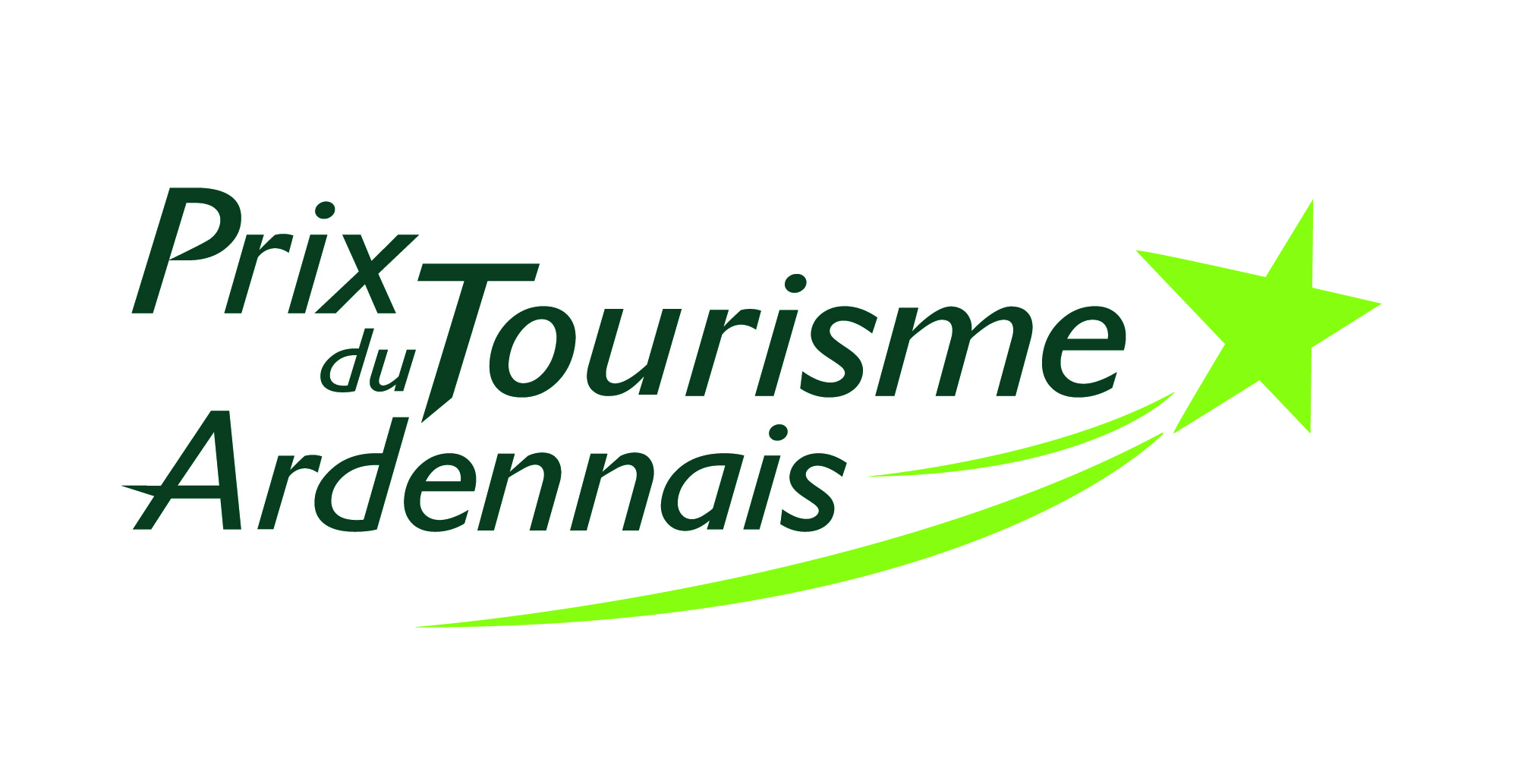 	INVITATION          Aux ateliers des Prix du Tourisme ardennais 2017                JEUDI 6 AVRIL 2017           de 15h45 à 17h45 au Domaine de VendresseContact : Agence de Développement Touristique des Ardennes	   Isabelle MOREAU   24 Place Ducale   08000 CHARLEVILLE MEZIERES   03.24.56.67.73 – moreau@ardennes.com			              											PROGRAMME 15h45 : Au royaume du E-tourisme, le contenu est roi.Le contenu est présent dans toute la chaîne du parcours utilisateur d’un internaute sur un site de destination touristique.-Etat des lieux du E-tourisme en France en 2016,-L’importance du contenu dans le E-tourisme, pourquoi ? -Le bon contenu, lequel et comment ? 16h25 : Qualité tourisme : une démarche de progrès au service des professionnels.Découvrez le fonctionnement de la marque nationale Qualité Tourisme : Une démarche et des outils (référentiel, accompagnement, audit, etc…)  qui permettent d’inscrire son hébergement, restaurant, site de visite et/ou de loisirs, son équipe dans une dynamique d’amélioration continue afin de valoriser son activité, son image et répondre au mieux aux attentes des clientèles.16h50 : Ardennes éco-tourisme, on a tous à y gagner.Les Ardennes sont engagées dans un projet Européen pour le développement d’un tourisme durable transfrontalier. Pourquoi avoir choisi ce positionnement ? Quels sont les avantages d’une démarche écotouristique, pour le territoire, pour vous ? Comment communiquer sur son engagement auprès des clients ? 17h25 : Comment passer d’un site industriel à un site de tourisme et de loisirs.Genèse et développement du site du Domaine de VendresseNous vous convions à poursuivre par la cérémonie de remise des Prix du Tourisme Ardennais 2017 et son cocktail de clôture.Organisme :………………………………………………………………………………………………Nom et Prénom :………………………………………………………………………………………Fonction :………………………………………………………………………………………………….Mail : ………………………………………………………………………………………………………..A retourner par mail avant le 31 mars 2017 à moreau@ardennes.com ou par courrier à l’A.D.T des Ardennes – Isabelle Moreau – 24 place ducale – BP 419 – 08000 CHARLEVILLE MEZIERES / contact : 03.24.56.67.73participerane participera pasparticiperane participera pasparticiperane participera pasparticiperane participera pas